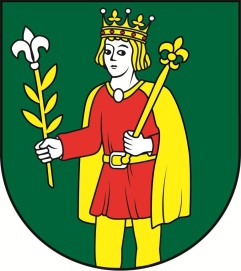                                                  Obecný úrad Štitáre, Pri prameni 14, 951 01 ŠtitáreSpráva o zákazke:Obec Štitáre. ako verejný obstarávateľ v súlade s § 21 ods. 2 zákona č. 25/2006 Z.z. o verejnom obstarávaní a o zmene a doplnení niektorých zákonov v znení neskorších predpisov oznamuje na webovom sídle obce (internetovej stránke www.stitare.sk.) v časti „Profil verejného obstarávateľa“ správu o zákazke na zhotovenie prác / dodanie tovaru / poskytnutie služby:Predmet zákazky:       Rozšírenie kamerového systému v obci ŠtitáreVíťazný uchádzač:	        Obecné siete s.r.o.                                             Sládkovičova 11         949 01 NitraIČO:				6831522Cena vrátane DPH:		10012,52 EURTyp zmluvy:			Zmluva o dieloDátum uzatvorenia zmluvy:	23.10.2014